T.C.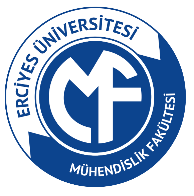 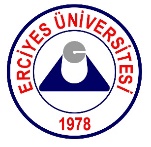 ERCİYES ÜNİVERSİTESİMÜHENDİSLİK FAKÜLTESİFAKÜLTE SANAYİ KOORDİNATÖRLÜĞÜİŞYERİ EĞİTİMİ ÖĞRENCİ ANKETİT.C.ERCİYES ÜNİVERSİTESİMÜHENDİSLİK FAKÜLTESİFAKÜLTE SANAYİ KOORDİNATÖRLÜĞÜİŞYERİ EĞİTİMİ ÖĞRENCİ ANKETİT.C.ERCİYES ÜNİVERSİTESİMÜHENDİSLİK FAKÜLTESİFAKÜLTE SANAYİ KOORDİNATÖRLÜĞÜİŞYERİ EĞİTİMİ ÖĞRENCİ ANKETİT.C.ERCİYES ÜNİVERSİTESİMÜHENDİSLİK FAKÜLTESİFAKÜLTE SANAYİ KOORDİNATÖRLÜĞÜİŞYERİ EĞİTİMİ ÖĞRENCİ ANKETİT.C.ERCİYES ÜNİVERSİTESİMÜHENDİSLİK FAKÜLTESİFAKÜLTE SANAYİ KOORDİNATÖRLÜĞÜİŞYERİ EĞİTİMİ ÖĞRENCİ ANKETİT.C.ERCİYES ÜNİVERSİTESİMÜHENDİSLİK FAKÜLTESİFAKÜLTE SANAYİ KOORDİNATÖRLÜĞÜİŞYERİ EĞİTİMİ ÖĞRENCİ ANKETİSevgili-Öğrenciler;                                                                                                                                                                                                                                                                                                                                                                         Bu anketin amacı, işyeri eğitiminin niteliğini sistemli bir biçimde geliştirmek için görüşlerinizden yararlanmaktır. Yaptığınız işyeri eğitimini aşağıdaki kriterler açısından değerlendirmeniz istenmektedir. Değerlendirmenizin kendi kişisel gözlem ve algılarınıza dayanıyor olması bu verilerin geçerliliği ve güvenirliliği açısından çok önemlidir. Buradaki sorulara verdiğiniz cevaplar sizin işyeri eğitiminizin değerlendirilmesi sırasında dikkate alınmayacaktır. Verdiğiniz katkılar için teşekkür ederiz.Sevgili-Öğrenciler;                                                                                                                                                                                                                                                                                                                                                                         Bu anketin amacı, işyeri eğitiminin niteliğini sistemli bir biçimde geliştirmek için görüşlerinizden yararlanmaktır. Yaptığınız işyeri eğitimini aşağıdaki kriterler açısından değerlendirmeniz istenmektedir. Değerlendirmenizin kendi kişisel gözlem ve algılarınıza dayanıyor olması bu verilerin geçerliliği ve güvenirliliği açısından çok önemlidir. Buradaki sorulara verdiğiniz cevaplar sizin işyeri eğitiminizin değerlendirilmesi sırasında dikkate alınmayacaktır. Verdiğiniz katkılar için teşekkür ederiz.Sevgili-Öğrenciler;                                                                                                                                                                                                                                                                                                                                                                         Bu anketin amacı, işyeri eğitiminin niteliğini sistemli bir biçimde geliştirmek için görüşlerinizden yararlanmaktır. Yaptığınız işyeri eğitimini aşağıdaki kriterler açısından değerlendirmeniz istenmektedir. Değerlendirmenizin kendi kişisel gözlem ve algılarınıza dayanıyor olması bu verilerin geçerliliği ve güvenirliliği açısından çok önemlidir. Buradaki sorulara verdiğiniz cevaplar sizin işyeri eğitiminizin değerlendirilmesi sırasında dikkate alınmayacaktır. Verdiğiniz katkılar için teşekkür ederiz.Sevgili-Öğrenciler;                                                                                                                                                                                                                                                                                                                                                                         Bu anketin amacı, işyeri eğitiminin niteliğini sistemli bir biçimde geliştirmek için görüşlerinizden yararlanmaktır. Yaptığınız işyeri eğitimini aşağıdaki kriterler açısından değerlendirmeniz istenmektedir. Değerlendirmenizin kendi kişisel gözlem ve algılarınıza dayanıyor olması bu verilerin geçerliliği ve güvenirliliği açısından çok önemlidir. Buradaki sorulara verdiğiniz cevaplar sizin işyeri eğitiminizin değerlendirilmesi sırasında dikkate alınmayacaktır. Verdiğiniz katkılar için teşekkür ederiz.Sevgili-Öğrenciler;                                                                                                                                                                                                                                                                                                                                                                         Bu anketin amacı, işyeri eğitiminin niteliğini sistemli bir biçimde geliştirmek için görüşlerinizden yararlanmaktır. Yaptığınız işyeri eğitimini aşağıdaki kriterler açısından değerlendirmeniz istenmektedir. Değerlendirmenizin kendi kişisel gözlem ve algılarınıza dayanıyor olması bu verilerin geçerliliği ve güvenirliliği açısından çok önemlidir. Buradaki sorulara verdiğiniz cevaplar sizin işyeri eğitiminizin değerlendirilmesi sırasında dikkate alınmayacaktır. Verdiğiniz katkılar için teşekkür ederiz.Sevgili-Öğrenciler;                                                                                                                                                                                                                                                                                                                                                                         Bu anketin amacı, işyeri eğitiminin niteliğini sistemli bir biçimde geliştirmek için görüşlerinizden yararlanmaktır. Yaptığınız işyeri eğitimini aşağıdaki kriterler açısından değerlendirmeniz istenmektedir. Değerlendirmenizin kendi kişisel gözlem ve algılarınıza dayanıyor olması bu verilerin geçerliliği ve güvenirliliği açısından çok önemlidir. Buradaki sorulara verdiğiniz cevaplar sizin işyeri eğitiminizin değerlendirilmesi sırasında dikkate alınmayacaktır. Verdiğiniz katkılar için teşekkür ederiz.Çok İyiİyiOrtaKötüFikrim Yok1. Fakültede almış olduğunuz eğitimin, işyeri eğitimi için yeterlilik düzeyini değerlendiriniz.2. İşyeri Eğitimini gerçekleştirdiğiniz kuruluş/işletmenin yeterlilik düzeyini değerlendiriniz.3. İşyeri Eğitimi yetkilisinin eğitiminizle ilgilenme düzeyini değerlendiriniz.4.16 haftalık İşyeri Eğitimi süresinin yeterlilik düzeyini değerlendiriniz.5. Not ortalamanız nedir?6. İzleyici öğretim üyesi ile görüşme sıklığını değerlendiriniz.Kesinlikle EvetEvetKısmenHayırKesinlikle Hayır7. Mezuniyet sonrasında İşyeri Eğitimi yaptığınız işletme/kuruluş bünyesinde çalışma isteğinizi değerlendiriniz.8. İşyeri Eğitiminin gelecekteki uzmanlaşmak istediğiniz alanın seçimine katkı düzeyini değerlendiriniz.9.Yakın çevrenize Bölümünüzü tercih etmelerini önerir misiniz?10.İşyerinde bulunan alet ve ekipmanları, İşyeri Eğitimi süresince kullanma düzeyinizi değerlendiriniz.11.İşyeri Eğitimi için, İşyerinin hazırladığı çalışma planınızın uygunluk düzeyini değerlendiriniz.12. İşyeri Eğitimini aldığınız işletmeyi/kuruluşu arkadaşlarınıza önerme düzeyinizi değerlendiriniz?13. İşyeri Eğitimi yaptığınız kuruluşun bitirme projenize katkı düzeyini değerlendiriniz.14. İzleyici öğretim üyesinin karşılaştığınız sorunların çözümüne olan yaklaşım düzeyini değerlendiriniz.15. İşyeri Eğitimi öncesinde işyeri tarafından iş güvenliği ve işletmede uyulacak kurallar konusunda bilgilendirilme düzeyinizi değerlendiriniz.Çok İyiİyiOrtaKötüHiç16. İş kültürü edinimi bakımından İşyeri Eğimi uygulamasının katkı düzeyini değerlendiriniz.17. Teorik bilgilerinizi uygulamaya dönüştürmede İşyeri Eğitiminin katkı düzeyini değerlendiriniz.18. İşyerinde kendinizi doğru biçimde ifade edebilme düzeyini değerlendiriniz.19.İşyeri Eğitimi süresince, işyerine mensubiyet duyma düzeyinizi değerlendiriniz.20. İşyeri Eğitiminizden sorumlu olan mühendisin size katkı düzeyinizi değerlendiriniz.BarınmaYemekÜcretUlaşımHiçbiri21.İşyerlerinin personeline sağladığı hangi hizmetlerden yararlandınız? (Birden fazla seçeneği işaretleyebilirsiniz)22. İşyeri Eğitiminin güz/bahar yarıyıllarından hangisinde almayı uygun görüyorsunuz. Neden? 23. İşyeri Eğitiminde okulda gördüğünüz konular dışında hangi bilgilere/programlara ihtiyaç duydunuz?24. İşyeri Eğitimi esnasında karşılaştığınız güçlükleri belirtiniz.25. İşyeri Eğitimi, mesleğinizin hangi alt alanları açısından bilgi ve becerinizi artırmaya katkısı sağlamıştır.26. İşyeri Eğitimi süresince işletmeye/kuruluşa yapmış olduğunuz en önemli katkıyı belirtiniz.28. İşyeri Eğitimine gidecek arkadaşlarınıza önerileriniz nelerdir?29. Bu ankette yer almasını istediğiniz ve eksikliğini gördüğünüz bir kriteri aşağıda belirtiniz ve değerlendirmenizi yapınız.Kriter:  Değerlendirme:ADI SOYADI   : ……………………………………….ÖĞRENCİ NO : ……………………………………….BÖLÜMÜ        : ………………………………………..